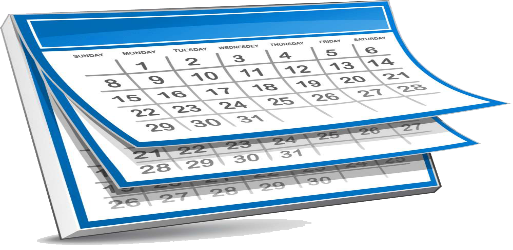 Parents, We are happy to announce that our Religious Education classes will be starting soon. Registration will begin August 7 (Sunday) and will continue for 2 weeks. Please see below for dates and times. Please note that the Religious Education classes will only be offered on Sundays from 10:30AM-11:30a.m. As of now, we will only be registering students that are preparing for their sacraments. Throughout the school year, there will also be three classes, in which parents will be required to attend. More information on this will be provided at registration. The first day of class will be September 25 at the Llaria Center.  Registration will be from 8/7/22-8/19/22 (Highlighted dates are either for a weekend or late hours availability) Week 1 8/7/22 (Sun) 10AM-3PM8/8/22 (Mon) 9:00AM-2:30PM8/9/22 (Tuesday) 9:00AM- 2:30PM8/10/22 (Wednesday) 9:00AM-2:30PM8/11/22 (Thursday) 9:00- 2:30PM, 6PM-8:008/12/22 (Friday) 9:00-2:30PMWeek 28/16/22 (Tues) 9:00AM-2:30PM, 6PM-8:00 PM8/17/22 (Wed) 9:00AM-2:30PM8/18/22 (Thurs) 9:00-2:30PM8/19/22 (Fri) 9:00AM-2:30 PMPlease note that the hours and dates above, will be the only dates that will be offered for Religious Education registration for 2022-2023.  Appointments are required and availability of date and time is based on a first come basis.  Limited space is available. Please make sure to include an email on the registration form, in which a parent can be contacted. This is very important, since this is how the DRE will be communicating with parents throughout the school year.Please make sure to have your registration completed.